Poste d’Assistant Hospitalo-UniversitaireLaboratoire de BIOCHIMIE et BIOLOGIE MOLECULAIREPoste disponible en novembre 2017Présentation du laboratoire3 secteurs- Biochimie générale et spécialisée, hormonologie, marqueurs tumoraux- Pharmaco-toxicologie générale et spécialisée- Génétique moléculaire (neurogénétique, oncogénétique somatique, pharmacogénétique)Activité 20162,3 millions d’actes; 28 M B; 8.5 M BHNPersonnel :3 PU-PH, 1 MCU-PH, 4 PH, 1 AHU, 1 interne1 cadre de santé1 Ingénieur (secteur génétique moléculaire)27 techniciens de laboratoire, 2 secrétaires médicales, 4 personnels d’accueilEnseignement : Faculté de Médecine de Montpellier-Nîmes (Université de Montpellier)discipline Biochimie et Biologie MoléculaireED de PACES (protéines, glucides, lipides, biologie moléculaire), DFGSM2/3, DES BMEncadrement des internes et stagiairesFormations en direction des internes et des techniciensRecherche :Deux thématiques principales dans le cadre de trois équipes labellisées EPST- Sclérose Latérale Amyotrophique (Institut des Neurosciences de Montpellier, INM)- Oncologie (2 équipes de l’Institut de Recherche en Cancérologie de Montpellier, IRCM)Principales missions au sein du Laboratoire hospitalier :Biochimie et hormonologie (dont participation aux astreintes)Développement dosages ELISABiologie délocaliséeQualité/accréditationGénétique moléculaire selon formations et expériences antérieurescontacts :Pr. Serge Lumbroso(serge.lumbroso@umontpellier.fr)Pr. Jean-Paul Brouillet(jean-paul.brouillet@umontpellier.fr)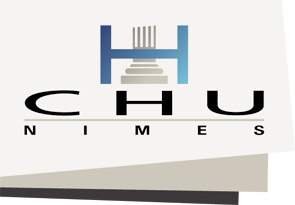 Pôle Biologies-PathologieLaboratoire de Biochimie et Biologie MoléculaireChef de servicePr. Serge LUMBROSO (PU-PH)BIOCHIMIE Dr. Stéphanie ALCARAZ (PH)Dr. Anne POLGE (PH)Dr.  BRAUWERE (PH)Pr.  (PU-PH)Pr. Serge LUMBROSO (PU-PH)HORMONOLOGIEet MARQUEURS TUMORAUXDr. David DE BRAUWERE (PH)Pr.  (PU-PH)Pr. Serge LUMBROSO (PU-PH)PHARMACO-TOXICOLOGIEDr.  (PH)Pr.  (PU-PH)Dr. Litaty MBATCHI (AHU)GENETIQUE MOLECULAIRENeurogénétiqueDr. Anne POLGE (PH)Dr. Kevin MOUZAT (MCU-PH)Pr. Serge LUMBROSO (PU-PH)Jovana KANTAR (Ingénieure)Génétique des tumeursPharmacogénétiquePr.  (PU-PH)Dr.  (PH)Pr.  (PU-PH)Sophie BRAVO (Ingénieure)Cadre de SantéJoël AURRANSecrétariatNathalie MAURINAnne RUNELTél. : 04 66 68 32 07Fax : 04 66 68 45 78sec.biochimie@chu-nimes.fr